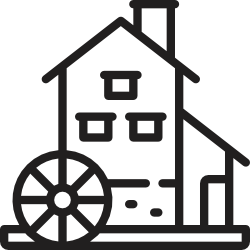 The Little Mill @ RowarthThank you for choosing to dine with us, we hope you enjoy your visitWe’re proud of everything that goes into our delicious, homemade meals. Our talented chefs are always on the lookout for the freshest seasonal produce to create excitingnew dishes for you. We are proud to support British food and farming and source most meats from Rowarth and High Peak farms, a varied selection of our herbs and vegetables are also grown by us in our organic kitchen garden.StartersPea & Ham soupwith homemade bread roll and butter £7.45Goats cheese & chive mousseApple, beetroot, sourdough crisps £6.95Crispy mac and cheese bites, Macaroni, Saxon cross mature cheddar sauce, herb and panko breadcrumb crust, rocket salad, wild garlic mayo £5.95Sticky sweet chilli chicken wings Sour cream and chive dip £6.95Lamb koftasMinced Derbyshire lamb, roasted spices, garlic and herbs, with pickled red cabbage, mint & cucumber yoghurt £7.95RoastsRoast Sirloin of High Peak Beef, Roast potatoes, large yorkshire pudding, carrot & swede mash, seasonal greens, and our house roast gravy £16.95Roast loin of Cheshire Pork, Roast potatoes, large yorkshire pudding, crackling, sausage meat stuffing, carrot and swede mashseasonal greens, & our house roast gravy £15.95Roast High Peak LambRoast potatoes, large yorkshire pudding, carrot & swede mash, seasonal greens, and our house roast gravy £16.95Veggie wellingtonJerusalem artichoke, carrot, goats cheese, spinach, truffle, served with roast potatoes, seasonal veg and wild mushroom sauce £14.95Fish main coursesBeer battered fish of the dayServed with hand cut chunky chips, minted mushy peas, homemade chunky jenga chips, tartare sauce £15.45Pan fried SalmonJersey royal new potatoes, seasonal veg, langoustine bisque £16.95Younger DinersOur Roast Beef, Pork or Lamb as above On a smaller plate £7.95Crispy mac and cheese bites, Fries and garden peas £6.95Crispy breaded chickenFillet strips with fries, garden peas £6.95Fish & chips Battered fish with fries, garden peas £6.95SidesFries £3.50Side salad £2.50Something SweetPimms pannacottaStrawberry, mint, scone crumb £6.95Sticky toffee puddingToffee sauce, vanilla ice cream £6.95Lemon tartRaspberry sorbet £6.95Cheshire Farms award winning ice cream & sorbet tubs.Choose from…. Vanilla, Chocolate, Strawberry or Raspberry sorbet £2.95*Please advise a member of our team about any special requirements, allergies or intolerances you may have. Allergen information is available upon request. Some dishes contain nuts.None of our dishes knowingly contain genetically modified ingredients.